Эксперт: рост производительности труда повлияет на уровень жизни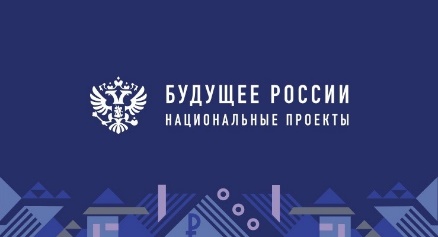 МОСКВА, 20 июня. Нацпроект по производительности труда позволит увеличить ВВП РФ на 3 трлн рублей к 2024 году, заявил глава Федерального центра компетенций Николай СоломонРост производительности труда окажет весомый положительный эффект на уровень жизни россиян. Об этом порталу "Будущее России. Национальные проекты", оператором которого выступает ТАСС, сообщил глава Федерального центра компетенций в сфере производительности труда (ФЦК) Николай Соломон.«Рост производительности труда окажет весомый положительный эффект на уровень жизни наших граждан. Благодаря вовлеченности и совместным усилиям предприятий-участников национального проекта «Производительность труда и поддержка занятости», региональной власти, экспертного сообщества нам удается достигнуть целевых показателей по уровню производительности труда», - передала его слова пресс-служба ФЦК.Нацпроект "Производительность труда и поддержка занятости" позволит увеличить ВВП на 3 триллиона рублей к 2024 году, отметил Соломон, комментируя заявление президента РФ Владимира Путина о том, что генеральный способ решения проблемы уровня жизни - рост производительности труда.Эксперты ФЦК в рамках нацпроекта "Производительность труда и поддержка занятости" бесплатно помогают участникам внедрять на предприятиях инструменты бережливого производства. При этом за счет применения бережливых технологий возможно добиться не только экономического эффекта для предприятия, но и улучшить условия труда, увеличить удовлетворенность самих сотрудников и обеспечить рост заработных плат. «И здесь кроется огромный потенциал для развития предприятий, предоставляющих услуги нашим гражданам. Это и сфера ЖКХ, и медицина, и образование. В социальном секторе можно сократить или вовсе отказаться от тех процессов, которые не создают пользу для людей, и тем самым увеличить полезное время сотрудников, которое они будут тратить на обучение и лечение граждан», - отметил Соломон.